Domácí práce pro žáky třídy 6.A/ 6.B na období od 18. 5. - 22. 5. 2020Předmět: Anglický jazykPedagog: Mgr. Sylvie Hudcová1)Stále pracujte s odkazem z minulé hodiny – jakýkoli materiál – 5.lekce, slovíčka, test…https://elt.oup.com/student/project/?cc=cz&selLanguage=cs Berte to jako opakování, dokud je to zdarma k dispozici, využijte toho!!!!!!2)Opravte si v pracovním sešitu str. 52- 53.3)Nafotila jsem vám test z 5. lekce, vypracujte ho a pošlete mi do 22.2. na mail. Příště zase pošlu výsledky, jak měl vypadat.Opakujte si  stále všechno, co jsme od začátku roku v angličtině dělali, ve středu od 8:30 se zase na vás těším na Teams.Prosím o dodržení dat, zasílejte úkoly včas!!!!!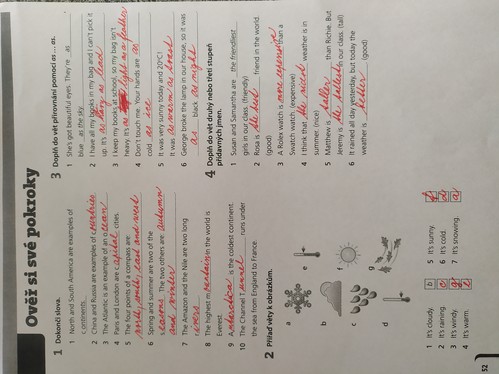 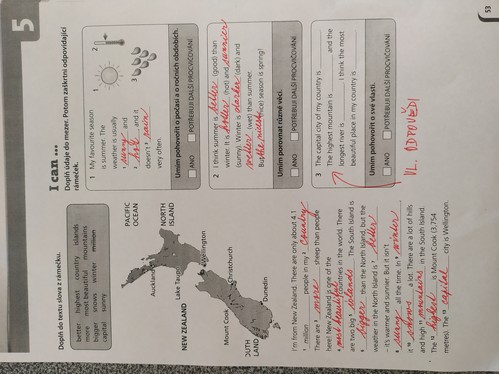 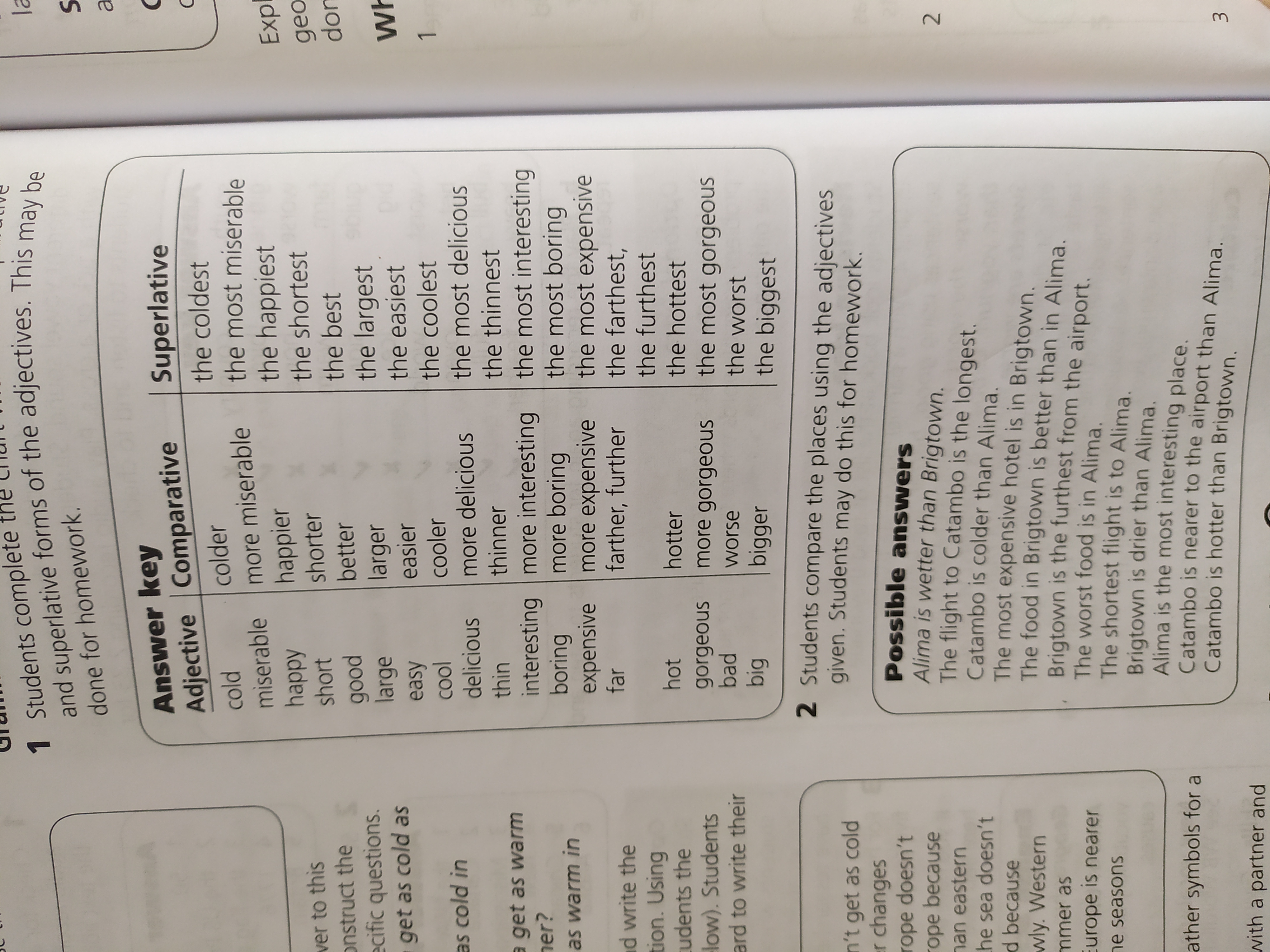 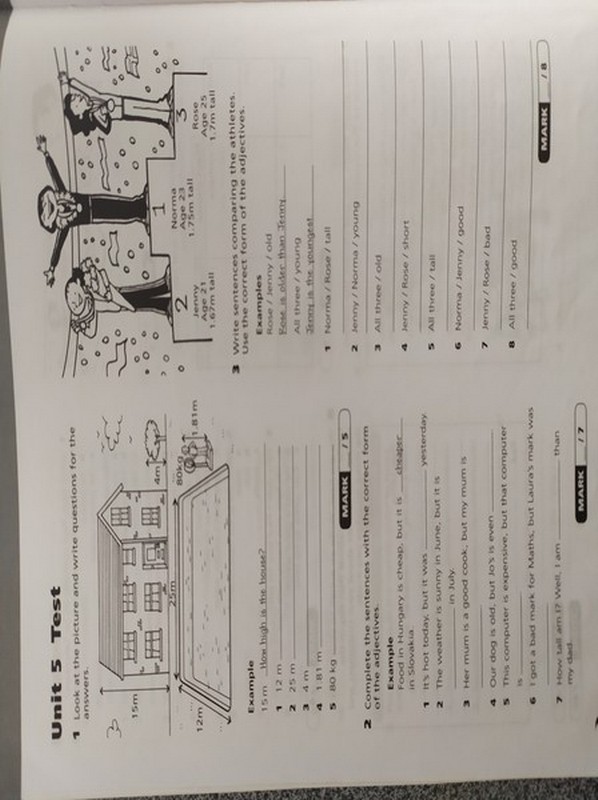 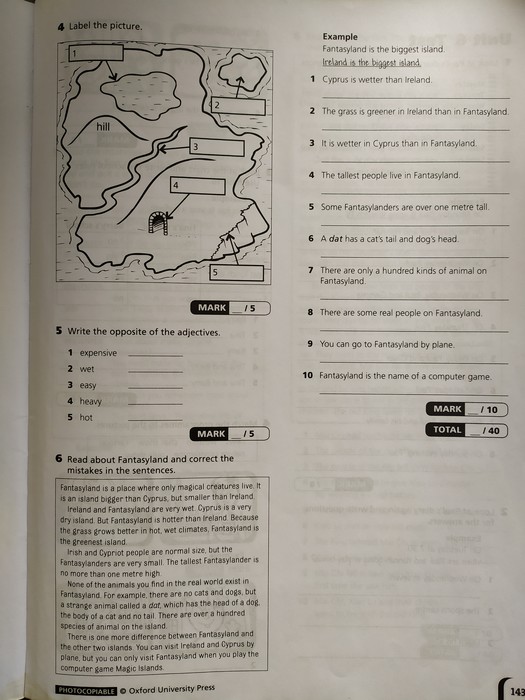 